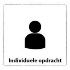 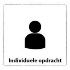 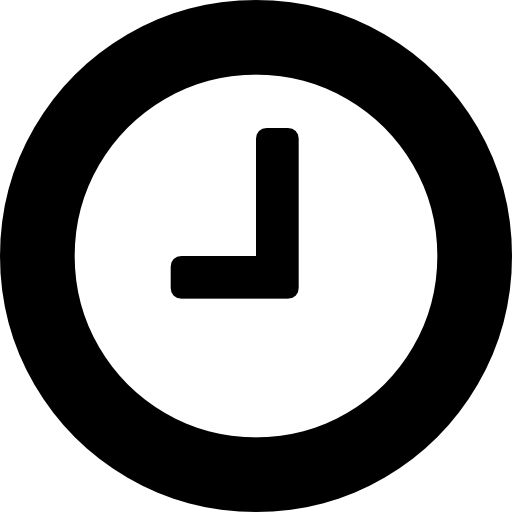 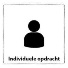 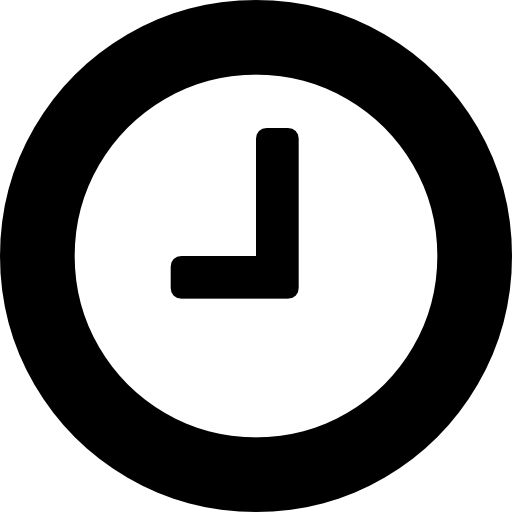 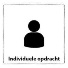 Maak een bodemprofiel met behulp van de grondboor.Bepaal elke boorbekinhoud op 20 centimeter diep. (Boorbekinhoud is de hoeveelheid grond die je met een grote draai van de grondboor naar boven haalt.)Draai de grondboor een paar maal rechtsom in de grond. Trek de boor rechtstandig uit de grond. Leeg net naast het boorgat de inhoud van de boorbek.Noteer de gegevens die je in de grond ziet. Bepaal ook de grondsoort. Doe dit in het schema hieronder.Maak een nieuwe boring en leg de inhoud van de boorbek in het verlengde van de vorige.Noteer de gegevens die je in de grond ziet. Bepaal ook de grondsoort.Ga zo door totdat je met het handvat van de boor net boven het maaiveld zit.Noteer tot hoe diep je wortels tegenkomtNoteer hoe diep het grondwater onder het maaiveld staatMaak een foto van de geboorde grondGooi het gemaakte gat weer dicht met behulp van de hark die je meegenomen hebt.Tabel omschrijving grondsoortEr zitten wortels tot de volgende diepteNoteer hier hoe diep het grondwater onder het maaiveld staatPlak hier een foto van de grondboringLever in via Elo-documenten  Inleverpunt Groene ProductieZorg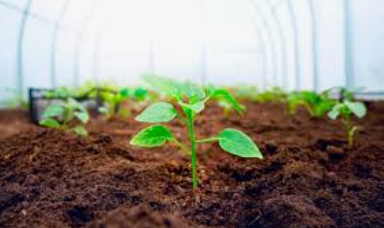 De situatie:   Je onderzoekt de opbouw van de bodem. Je gaat daarom de bodem per 20 cm in kaart brengen tot 1m diepte.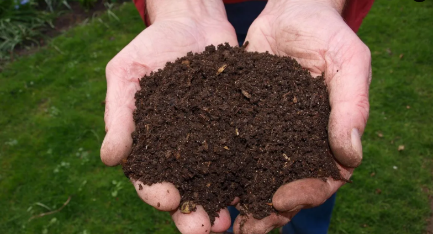 Dit heb je nodig:GrondboorSpa of schepEen rechte tandharkCameraMeetbandInvuldocument met tabel en vragen (bijlage)Dit leer je:Ik kan werken met een grondboor. Ik kan de opbouw van de grond onderzoeken.Ik kan de grondsoort omschrijven Dit ga je doen: (aan de slag)Je maakt een bodemprofiel met behulp van een grondboor. Per laag beschrijf je de grondsoortJe bepaald de diepte van het grondwaterJe werkt in tweetallen.Verdeel je taken in een hoorder/sorteerder en een noteerder.Dit ga je doen: (aan de slag)Je maakt een bodemprofiel met behulp van een grondboor. Per laag beschrijf je de grondsoortJe bepaald de diepte van het grondwaterJe werkt in tweetallen.Verdeel je taken in een hoorder/sorteerder en een noteerder.Dit ga je doen: (aan de slag)Je maakt een bodemprofiel met behulp van een grondboor. Per laag beschrijf je de grondsoortJe bepaald de diepte van het grondwaterJe werkt in tweetallen.Verdeel je taken in een hoorder/sorteerder en een noteerder.Dit lever je in:Het inleverdocument via Elo opdrachten  Groene Produktie inleverpuntDit lever je in:Het inleverdocument via Elo opdrachten  Groene Produktie inleverpuntDit lever je in:Het inleverdocument via Elo opdrachten  Groene Produktie inleverpuntDe opdracht  LaagKleurStructuurGeur12345678910